DAFTAR PUSTAKABuku – Buku :A Josis Simon & Thomas Sunaryo, Studi Kebudayaan Lembaga Pemasyarakatan di Indonesia. Bandung: Lubuk Agung, 2020.Josias Simon R., Studi Kebudayaan Lembaga Pemasyarakatan di Indonesia, Bandung: Lubuk Agung, 2018.Abdul Kadir, Hukum dan Penelitian Hukum, Bandung: PT. Citra Aditya Bakti. 2004.Agus Triono, Ombudsman, Penegakan Asas-Asas Umum Pemerintahan Yang Baik, Bandar Lampung: Universitas Lampung.Andrie Mahendra Kurniawan, Penegakkan Hukum terhadap Tahanan yang Melakukan Pelanggaran Hukum, 2016 : Fakultas HukumC. Asser & Paul Scholten, Penuntutan Dalam Mempelajari Hukum Perdata Belanda Bagian Umum, Yogyakarta, Universitas Gadjah Mada, 1993.C.I.Harsono, Sistem Baru Pembinaan Narapidana. Jakarta: Djambatan. 2018. H.13Djisman Samosir, Fungsi Pidana Penjara dalam Sistem Pembinaan Narapidana di Indonesia. Jakarta: Pradnya Paramita. 2017. h.13Fence M. Wantu, Antimoni Dalam Penegakan Hukum Oleh Hakim, Mimbar Hukum Volume 19 No.3 2017. Hlm. 338.Ishaq, Metode Penelitian Hukum dan Penulisan Skripsi, Tesis, serta Disertasi, Alfabeta, Bandung, 2020, hlm. 70.Muladi dan Barda Nawawi Arif. Bunga Rampai Hukum Pidana. Bandung: Alumni. 2017 h. 61Peter Mahmud Marzuki, Penelitian Hukum, (Jakarta: Kencana. 2008) h. 29Prijatno Dwidjaja, Sistem Pelaksanaan Pidana Penjara di Indonesia, Bandung: Refika Aditarma, 2006, h 87.R. Achmad S. Soema di Pradja, Romli Atmasasmita, 2013, Sistem Pemasyarakatan Di Indonesia, Bandung: Binacipta, hlm. 23-24Romli Atmasasmita, Beberapa Catatan Isi Naskah RUU Pemasyarakatan, Bandung: Rineka Cipta. 2016. h.12Safarudin Harefa, Penegakan Hukum Terhadap Tindak Pidana di Indonesia Melalui Hukum Pidana Postif dan Hukum Pidana Islam, UBELAJ, Volume  4 Number 1, April 2019, Hlm. 37.Serikat Putra Jaya, Kapita Selekta Hukum Pidana. Cetakan Kedua, Semarang: Undip. 2015.h.38Soedjono, Kisah Penjara-Penjara di Berbagai Negara, Bandung: Alumni. 2017.H.86Soetandyo Wignjosoebroto, Hukum Dalam Masyarakat, Yogyakarta, Graha Ilmu, 2013, Hlm. 87.Sudarsono, Kenakalan Remaja, Rineka Cipta, Jakarta, 2018, h.30Sudarto, Kapita Selekta Hukum Pidana. Bandung: Alumni. 2016. Hlm. 24Widiada Gunakarya, 1988, Sejarah dan Konsepsi Pemasyarakatan, Bandung: CV. Armico, hlm. 41 Perundang – Undangan:Pasal 1 ayat (2) Undang-undang Nomor 12 Tahun 1995 tentang PemasyarakatanPasal 2 dan 3 UU Nomor 12 Tahun 1995 tentang PemasyarakatanPasal 5 Undang-Undang Nomor 12 Tahun 1995 tentang PemasyarakatanPeraturan Pemerintah  Republik Indonesia  Nomor  31  Tahun  1999  tentang Pembinaan Warga Binaan Pemasyarakatan Pasal 1 ayat (1)Artikel dan Jurnal:Ahmad Sanusi, Pelaksanaan Pembinaan Narapidana di Lembaga Pemasyarakatan, Jurnal Ilmiah Kebijakan Hukum, 12, 2019, 123-138Andri, Riananda Ilham, Sejarah Perkembangan Konsep Kepenjaraan Menjadi Pemasyarakatan, Jurnal Kajian, Penelitian dan Pengembangan Pendidikan Sejarah Vol. 5, No. 1, Juni 2020, Hlm. 1-12Efrain Jhon Gamis. Perlindungan Hak-Hak Narapidana Terhadap Diskriminasi Dalam Lembaga Pemasyarakatan, Jurnal Lex Administratum, Vol. IV/No. 3/Mar/2016.Harahap. M.I.R., Ramadhani.W, Kelebihan Kapasitas Lembaga Pemasyarakatan Sebagai Faktor Kriminogen Terhadap Penanggulangan Tindak Pidana Oleh Warga Binaan. Indonesian Journal Of Criminal Law and Criminology (IJCLC). 3(1), 28-34Hutabarat. R.R, Problematika Lembaga Pemasyarakatan dalam Sistem Peradilan Terpadu, 1, Jurnal Muara Ilmu Sosial, Humaniora, dan Seni, 1, 42-50Ismail Pettanase, Pembinaan Narapidana dalam Sistem Pemasyarakatan, 6, Jurnal Hukum Tri Pantang, 2020, 1, 5-14.Lutfil Ansori, Reformasi Penegakan Hukum Perspektif Hukum Progresif, Jurnal Yuridis Vol. 4 No. 2, Desember 2017, Hlm. 149-150Muhammad Isfannoury dan Ainal Hadi, Penerapan Sanksi Terhadap Narapidana dan Tahanan yang Melakukan Pelanggaran Tata Tertib, 2, Jurnal Ilmiah Mahasiswa Bidang Hukum Pidana, 2020, 4, 217-225Razi, M., & Mokhtar, K. A. (2020). The Challenges of Shariah Penal Code and Legal Pluralism in Aceh. Jurnal Media Hukum, 27(2), 195-216.Sitanggung, D., Fakhriah, E. L., & Suseno, S. (2018). Perlakukan Terhadap Narapidana Terpidana Mati di Lembaga Pemasyarakatan Dalam Perspektif Hak Asasi Manusia. Jurnal Media Hukum, 25(1), 102-110.LAMPIRAN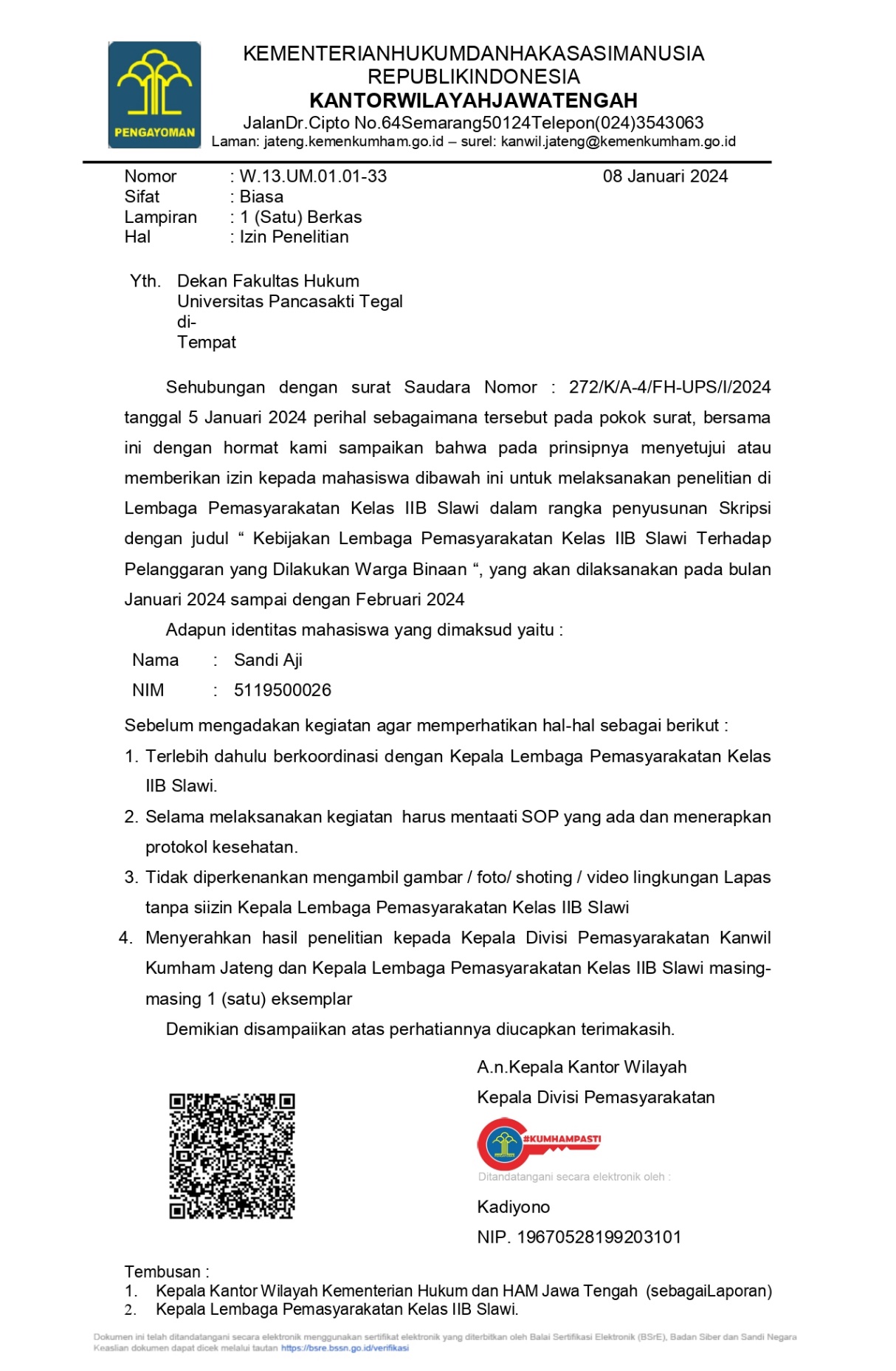 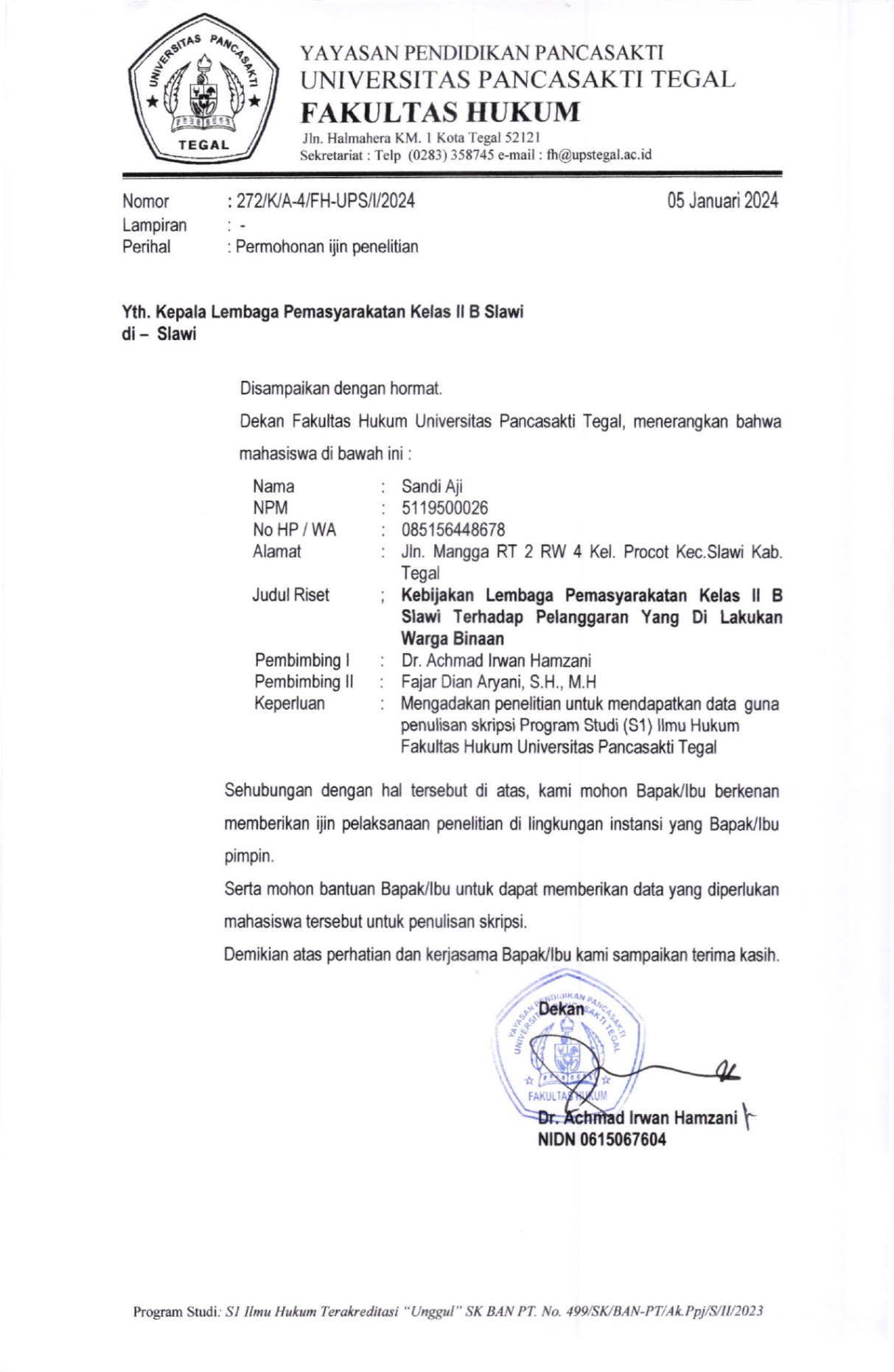 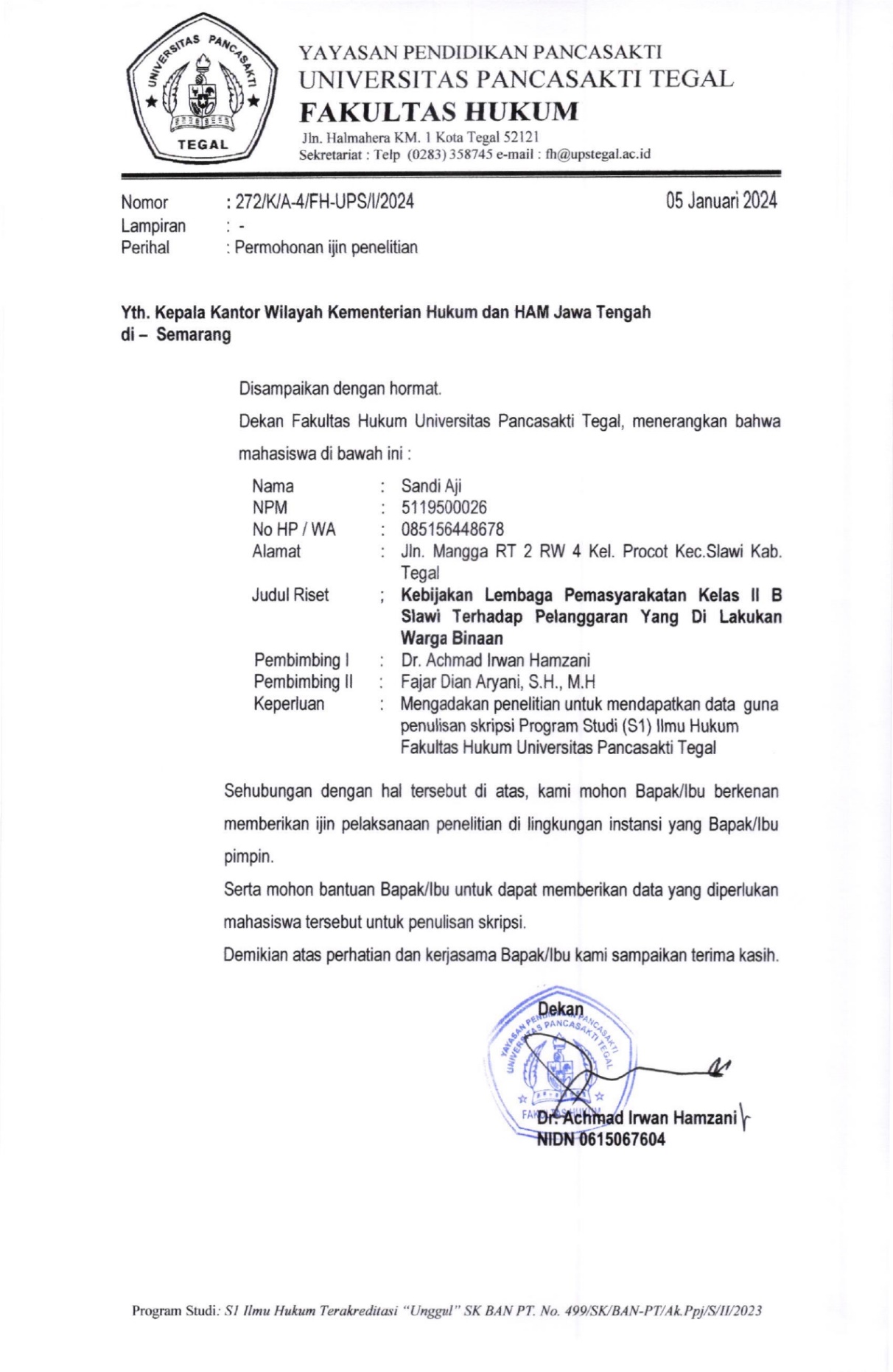 